…/…/20..………………….ANA BİLİM DALI BAŞKANLIĞINA              Aşağıda bilgileri yer alan yüksek lisans öğrencisi için “İkinci Tez Danışmanı” önerisi aşağıda sunulmuştur.               Gereğini arz ederim.											               Danışman                                                                                                                     Ünvanı Adı-Soyadı                                                                                                                              (İmza)ÖĞRENCİÖNERİLEN İKİNCİ TEZ DANIŞMANIGEREKÇE    Ek: Ana Bilim Dalı Kurul Kararı.    Sivas Cumhuriyet Üniversitesi Lisansüstü Eğitim Öğretim YönetmeliğiMADDE 23 – (4) Üniversite içerisinde bu niteliklere sahip öğretim üyesi bulunmaması halinde, ana bilim/ana sanat dalı kurulunun önerisi ve EYK kararı ile başka bir yükseköğretim kurumundan öğretim üyesi danışman olarak atanabilir. Tez çalışmasının niteliğinin birden fazla tez danışmanı gerektirdiği durumlarda birinci danışman Üniversite kadrosundaki öğretim üyeleri arasından, ikinci tez danışmanı, Üniversite kadrosu dışından da en az doktora derecesine sahip kişilerden olabilir.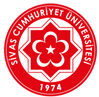 T.C.SİVAS CUMHURİYET ÜNİVERSİTESİSAĞLIK BİLİMLERİ ENSTİTÜSÜTEZLİ YÜKSEK LİSANS İKİNCİ TEZ DANIŞMANI ÖNERİ FORMU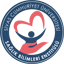 NumarasıAdı SoyadıAna Bilim DalıYarıyılİmza Ünvan Adı SoyadıAna Bilim DalıUYGUNDURİmzaÜnvan Adı SoyadıAna Bilim DalıUYGUNDURİmza